06/28/202306/28/202306/28/2023Accounts Payable Check RegisterAccounts Payable Check RegisterAccounts Payable Check RegisterAccounts Payable Check RegisterAccounts Payable Check RegisterAccounts Payable Check RegisterAccounts Payable Check RegisterAccounts Payable Check RegisterAccounts Payable Check RegisterAccounts Payable Check RegisterAccounts Payable Check RegisterAccounts Payable Check RegisterPage 1 of 4Page 1 of 4Low And High Check Date: 06/01/2023 - 06/30/2023Show Vendor Codes? (Y/N): N - Do Not Show Vendor CodesShow Discount And Pay Amounts? (Y/N): N - Do Not Show Discount And Pay AmountsShow Payment Totals By Fund? (Y/N): Y - Show Payment Totals By FundLow And High Check Date: 06/01/2023 - 06/30/2023Show Vendor Codes? (Y/N): N - Do Not Show Vendor CodesShow Discount And Pay Amounts? (Y/N): N - Do Not Show Discount And Pay AmountsShow Payment Totals By Fund? (Y/N): Y - Show Payment Totals By FundLow And High Check Date: 06/01/2023 - 06/30/2023Show Vendor Codes? (Y/N): N - Do Not Show Vendor CodesShow Discount And Pay Amounts? (Y/N): N - Do Not Show Discount And Pay AmountsShow Payment Totals By Fund? (Y/N): Y - Show Payment Totals By FundLow And High Check Date: 06/01/2023 - 06/30/2023Show Vendor Codes? (Y/N): N - Do Not Show Vendor CodesShow Discount And Pay Amounts? (Y/N): N - Do Not Show Discount And Pay AmountsShow Payment Totals By Fund? (Y/N): Y - Show Payment Totals By FundLow And High Check Date: 06/01/2023 - 06/30/2023Show Vendor Codes? (Y/N): N - Do Not Show Vendor CodesShow Discount And Pay Amounts? (Y/N): N - Do Not Show Discount And Pay AmountsShow Payment Totals By Fund? (Y/N): Y - Show Payment Totals By FundLow And High Check Date: 06/01/2023 - 06/30/2023Show Vendor Codes? (Y/N): N - Do Not Show Vendor CodesShow Discount And Pay Amounts? (Y/N): N - Do Not Show Discount And Pay AmountsShow Payment Totals By Fund? (Y/N): Y - Show Payment Totals By FundLow And High Check Date: 06/01/2023 - 06/30/2023Show Vendor Codes? (Y/N): N - Do Not Show Vendor CodesShow Discount And Pay Amounts? (Y/N): N - Do Not Show Discount And Pay AmountsShow Payment Totals By Fund? (Y/N): Y - Show Payment Totals By FundLow And High Check Date: 06/01/2023 - 06/30/2023Show Vendor Codes? (Y/N): N - Do Not Show Vendor CodesShow Discount And Pay Amounts? (Y/N): N - Do Not Show Discount And Pay AmountsShow Payment Totals By Fund? (Y/N): Y - Show Payment Totals By FundLow And High Check Date: 06/01/2023 - 06/30/2023Show Vendor Codes? (Y/N): N - Do Not Show Vendor CodesShow Discount And Pay Amounts? (Y/N): N - Do Not Show Discount And Pay AmountsShow Payment Totals By Fund? (Y/N): Y - Show Payment Totals By FundLow And High Check Date: 06/01/2023 - 06/30/2023Show Vendor Codes? (Y/N): N - Do Not Show Vendor CodesShow Discount And Pay Amounts? (Y/N): N - Do Not Show Discount And Pay AmountsShow Payment Totals By Fund? (Y/N): Y - Show Payment Totals By FundLow And High Check Date: 06/01/2023 - 06/30/2023Show Vendor Codes? (Y/N): N - Do Not Show Vendor CodesShow Discount And Pay Amounts? (Y/N): N - Do Not Show Discount And Pay AmountsShow Payment Totals By Fund? (Y/N): Y - Show Payment Totals By FundLow And High Check Date: 06/01/2023 - 06/30/2023Show Vendor Codes? (Y/N): N - Do Not Show Vendor CodesShow Discount And Pay Amounts? (Y/N): N - Do Not Show Discount And Pay AmountsShow Payment Totals By Fund? (Y/N): Y - Show Payment Totals By FundLow And High Check Date: 06/01/2023 - 06/30/2023Show Vendor Codes? (Y/N): N - Do Not Show Vendor CodesShow Discount And Pay Amounts? (Y/N): N - Do Not Show Discount And Pay AmountsShow Payment Totals By Fund? (Y/N): Y - Show Payment Totals By FundLow And High Check Date: 06/01/2023 - 06/30/2023Show Vendor Codes? (Y/N): N - Do Not Show Vendor CodesShow Discount And Pay Amounts? (Y/N): N - Do Not Show Discount And Pay AmountsShow Payment Totals By Fund? (Y/N): Y - Show Payment Totals By FundLow And High Check Date: 06/01/2023 - 06/30/2023Show Vendor Codes? (Y/N): N - Do Not Show Vendor CodesShow Discount And Pay Amounts? (Y/N): N - Do Not Show Discount And Pay AmountsShow Payment Totals By Fund? (Y/N): Y - Show Payment Totals By FundLow And High Check Date: 06/01/2023 - 06/30/2023Show Vendor Codes? (Y/N): N - Do Not Show Vendor CodesShow Discount And Pay Amounts? (Y/N): N - Do Not Show Discount And Pay AmountsShow Payment Totals By Fund? (Y/N): Y - Show Payment Totals By FundLow And High Check Date: 06/01/2023 - 06/30/2023Show Vendor Codes? (Y/N): N - Do Not Show Vendor CodesShow Discount And Pay Amounts? (Y/N): N - Do Not Show Discount And Pay AmountsShow Payment Totals By Fund? (Y/N): Y - Show Payment Totals By FundLow And High Check Date: 06/01/2023 - 06/30/2023Show Vendor Codes? (Y/N): N - Do Not Show Vendor CodesShow Discount And Pay Amounts? (Y/N): N - Do Not Show Discount And Pay AmountsShow Payment Totals By Fund? (Y/N): Y - Show Payment Totals By FundLow And High Check Date: 06/01/2023 - 06/30/2023Show Vendor Codes? (Y/N): N - Do Not Show Vendor CodesShow Discount And Pay Amounts? (Y/N): N - Do Not Show Discount And Pay AmountsShow Payment Totals By Fund? (Y/N): Y - Show Payment Totals By FundLow And High Check Date: 06/01/2023 - 06/30/2023Show Vendor Codes? (Y/N): N - Do Not Show Vendor CodesShow Discount And Pay Amounts? (Y/N): N - Do Not Show Discount And Pay AmountsShow Payment Totals By Fund? (Y/N): Y - Show Payment Totals By FundLow And High Check Date: 06/01/2023 - 06/30/2023Show Vendor Codes? (Y/N): N - Do Not Show Vendor CodesShow Discount And Pay Amounts? (Y/N): N - Do Not Show Discount And Pay AmountsShow Payment Totals By Fund? (Y/N): Y - Show Payment Totals By FundLow And High Check Date: 06/01/2023 - 06/30/2023Show Vendor Codes? (Y/N): N - Do Not Show Vendor CodesShow Discount And Pay Amounts? (Y/N): N - Do Not Show Discount And Pay AmountsShow Payment Totals By Fund? (Y/N): Y - Show Payment Totals By FundLow And High Check Date: 06/01/2023 - 06/30/2023Show Vendor Codes? (Y/N): N - Do Not Show Vendor CodesShow Discount And Pay Amounts? (Y/N): N - Do Not Show Discount And Pay AmountsShow Payment Totals By Fund? (Y/N): Y - Show Payment Totals By FundCheck NbrCheck NbrCheck NbrCheck DateCheck DateCheck DateVendor NameVendor NameVendor NameVendor NameVendor NameVendor NameNet AmountNet Amount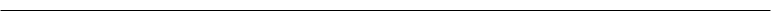 Regular Checks PaymentsRegular Checks PaymentsRegular Checks PaymentsRegular Checks PaymentsRegular Checks PaymentsRegular Checks PaymentsRegular Checks PaymentsRegular Checks PaymentsRegular Checks PaymentsRegular Checks PaymentsRegular Checks PaymentsRegular Checks PaymentsRegular Checks PaymentsRegular Checks PaymentsRegular Checks Payments66316631663106/07/202306/07/202306/07/2023COOR INTER SCH DISTCOOR INTER SCH DISTCOOR INTER SCH DISTCOOR INTER SCH DISTCOOR INTER SCH DISTCOOR INTER SCH DIST51.6851.6866326632663206/07/202306/07/202306/07/2023KIRTLAND COMM COLLEGEKIRTLAND COMM COLLEGEKIRTLAND COMM COLLEGEKIRTLAND COMM COLLEGEKIRTLAND COMM COLLEGEKIRTLAND COMM COLLEGE109.79109.7966336633663306/07/202306/07/202306/07/2023ROSC. CTY. TREAS.ROSC. CTY. TREAS.ROSC. CTY. TREAS.ROSC. CTY. TREAS.ROSC. CTY. TREAS.ROSC. CTY. TREAS.231.73231.7366346634663406/07/202306/07/202306/07/2023ROSCOMMON COUNTY TRANSIT AUTHORITYROSCOMMON COUNTY TRANSIT AUTHORITYROSCOMMON COUNTY TRANSIT AUTHORITYROSCOMMON COUNTY TRANSIT AUTHORITYROSCOMMON COUNTY TRANSIT AUTHORITYROSCOMMON COUNTY TRANSIT AUTHORITY24.3924.3966356635663506/07/202306/07/202306/07/2023ROSCOMMON AREA DISTRICT LIBRARYROSCOMMON AREA DISTRICT LIBRARYROSCOMMON AREA DISTRICT LIBRARYROSCOMMON AREA DISTRICT LIBRARYROSCOMMON AREA DISTRICT LIBRARYROSCOMMON AREA DISTRICT LIBRARY36.9836.9850981509815098106/02/202306/02/202306/02/2023BBC DISTRIBUTINGBBC DISTRIBUTINGBBC DISTRIBUTINGBBC DISTRIBUTINGBBC DISTRIBUTINGBBC DISTRIBUTING266.48266.4850982509825098206/02/202306/02/202306/02/2023AT&T MOBILITYAT&T MOBILITYAT&T MOBILITYAT&T MOBILITYAT&T MOBILITYAT&T MOBILITY263.09263.0950983509835098306/02/202306/02/202306/02/2023BLUE CARE NETWORKBLUE CARE NETWORKBLUE CARE NETWORKBLUE CARE NETWORKBLUE CARE NETWORKBLUE CARE NETWORK18,453.0718,453.0750984509845098406/02/202306/02/202306/02/2023CHARTER COMMUNICATIONSCHARTER COMMUNICATIONSCHARTER COMMUNICATIONSCHARTER COMMUNICATIONSCHARTER COMMUNICATIONSCHARTER COMMUNICATIONS154.02154.0250985509855098506/02/202306/02/202306/02/2023COGITATE, INCCOGITATE, INCCOGITATE, INCCOGITATE, INCCOGITATE, INCCOGITATE, INC175.00175.0050986509865098606/02/202306/02/202306/02/2023CONSUMERS ENERGYCONSUMERS ENERGYCONSUMERS ENERGYCONSUMERS ENERGYCONSUMERS ENERGYCONSUMERS ENERGY2,093.162,093.1650987509875098706/02/202306/02/202306/02/2023BRUCE DEAN INSPECTIONS LLCBRUCE DEAN INSPECTIONS LLCBRUCE DEAN INSPECTIONS LLCBRUCE DEAN INSPECTIONS LLCBRUCE DEAN INSPECTIONS LLCBRUCE DEAN INSPECTIONS LLC1,005.391,005.3950988509885098806/02/202306/02/202306/02/2023DELTA DENTALDELTA DENTALDELTA DENTALDELTA DENTALDELTA DENTALDELTA DENTAL2,038.322,038.3250990509905099006/02/202306/02/202306/02/2023DTE ENERGYDTE ENERGYDTE ENERGYDTE ENERGYDTE ENERGYDTE ENERGY526.32526.3250991509915099106/02/202306/02/202306/02/2023JAMES FISHERJAMES FISHERJAMES FISHERJAMES FISHERJAMES FISHERJAMES FISHER276.41276.4150992509925099206/02/202306/02/202306/02/2023GREAT LAKES COCA-COLA DISTRIBUTIONGREAT LAKES COCA-COLA DISTRIBUTIONGREAT LAKES COCA-COLA DISTRIBUTIONGREAT LAKES COCA-COLA DISTRIBUTIONGREAT LAKES COCA-COLA DISTRIBUTIONGREAT LAKES COCA-COLA DISTRIBUTION424.13424.1350993509935099306/02/202306/02/202306/02/2023HAMILTON ELECTRIC COMPANYHAMILTON ELECTRIC COMPANYHAMILTON ELECTRIC COMPANYHAMILTON ELECTRIC COMPANYHAMILTON ELECTRIC COMPANYHAMILTON ELECTRIC COMPANY21,600.0021,600.0050994509945099406/02/202306/02/202306/02/2023HOME CITY ICE COMPANYHOME CITY ICE COMPANYHOME CITY ICE COMPANYHOME CITY ICE COMPANYHOME CITY ICE COMPANYHOME CITY ICE COMPANY287.65287.6550995509955099506/02/202306/02/202306/02/2023JASON BUDZINSKIJASON BUDZINSKIJASON BUDZINSKIJASON BUDZINSKIJASON BUDZINSKIJASON BUDZINSKI191.91191.9150996509965099606/02/202306/02/202306/02/2023KCIKCIKCIKCIKCIKCI2,264.102,264.1050997509975099706/02/202306/02/202306/02/2023TIMOTHY KOTULAKTIMOTHY KOTULAKTIMOTHY KOTULAKTIMOTHY KOTULAKTIMOTHY KOTULAKTIMOTHY KOTULAK1,500.001,500.0050998509985099806/02/202306/02/202306/02/2023LARRY KRUGERLARRY KRUGERLARRY KRUGERLARRY KRUGERLARRY KRUGERLARRY KRUGER474.22474.2250999509995099906/02/202306/02/202306/02/2023LAW ENFORCEMENT SYSTEMS INCLAW ENFORCEMENT SYSTEMS INCLAW ENFORCEMENT SYSTEMS INCLAW ENFORCEMENT SYSTEMS INCLAW ENFORCEMENT SYSTEMS INCLAW ENFORCEMENT SYSTEMS INC52.0052.0051000510005100006/02/202306/02/202306/02/2023LEGACY FIRE AND SAFETYLEGACY FIRE AND SAFETYLEGACY FIRE AND SAFETYLEGACY FIRE AND SAFETYLEGACY FIRE AND SAFETYLEGACY FIRE AND SAFETY853.20853.2051001510015100106/02/202306/02/202306/02/2023LIL WILLIES , INCLIL WILLIES , INCLIL WILLIES , INCLIL WILLIES , INCLIL WILLIES , INCLIL WILLIES , INC120.00120.0051002510025100206/02/202306/02/202306/02/2023MID-CONTINENT CASUALTY COMID-CONTINENT CASUALTY COMID-CONTINENT CASUALTY COMID-CONTINENT CASUALTY COMID-CONTINENT CASUALTY COMID-CONTINENT CASUALTY CO500.00500.0051003510035100306/02/202306/02/202306/02/2023MUTUAL OF OMAHAMUTUAL OF OMAHAMUTUAL OF OMAHAMUTUAL OF OMAHAMUTUAL OF OMAHAMUTUAL OF OMAHA1,161.401,161.4051004510045100406/02/202306/02/202306/02/2023MVW & ASSOCIATES, INCMVW & ASSOCIATES, INCMVW & ASSOCIATES, INCMVW & ASSOCIATES, INCMVW & ASSOCIATES, INCMVW & ASSOCIATES, INC4,583.334,583.3351005510055100506/02/202306/02/202306/02/2023NMCOA TREASURERNMCOA TREASURERNMCOA TREASURERNMCOA TREASURERNMCOA TREASURERNMCOA TREASURER100.00100.0051006510065100606/02/202306/02/202306/02/2023NORTHERN MICHIGAN LAW ENFORCEMENT TRAININGNORTHERN MICHIGAN LAW ENFORCEMENT TRAININGNORTHERN MICHIGAN LAW ENFORCEMENT TRAININGNORTHERN MICHIGAN LAW ENFORCEMENT TRAININGNORTHERN MICHIGAN LAW ENFORCEMENT TRAININGNORTHERN MICHIGAN LAW ENFORCEMENT TRAINING150.00150.0051007510075100706/02/202306/02/202306/02/2023NORTHERN PUMP SERVICE,INCNORTHERN PUMP SERVICE,INCNORTHERN PUMP SERVICE,INCNORTHERN PUMP SERVICE,INCNORTHERN PUMP SERVICE,INCNORTHERN PUMP SERVICE,INC5,044.615,044.6151008510085100806/02/202306/02/202306/02/2023NYE UNIFORMNYE UNIFORMNYE UNIFORMNYE UNIFORMNYE UNIFORMNYE UNIFORM292.68292.6851009510095100906/02/202306/02/202306/02/2023GRAYLING OCCUPATIONAL MEDICINEGRAYLING OCCUPATIONAL MEDICINEGRAYLING OCCUPATIONAL MEDICINEGRAYLING OCCUPATIONAL MEDICINEGRAYLING OCCUPATIONAL MEDICINEGRAYLING OCCUPATIONAL MEDICINE137.00137.0051010510105101006/02/202306/02/202306/02/2023VOID....ONE AMERICA....VOIDVOID....ONE AMERICA....VOIDVOID....ONE AMERICA....VOIDVOID....ONE AMERICA....VOIDVOID....ONE AMERICA....VOIDVOID....ONE AMERICA....VOID4,498.854,498.8551011510115101106/02/202306/02/202306/02/2023PIFER & MORFORD H&CPIFER & MORFORD H&CPIFER & MORFORD H&CPIFER & MORFORD H&CPIFER & MORFORD H&CPIFER & MORFORD H&C169.00169.0051012510125101206/02/202306/02/202306/02/2023PAUL A KILE INSPECTIONS LLCPAUL A KILE INSPECTIONS LLCPAUL A KILE INSPECTIONS LLCPAUL A KILE INSPECTIONS LLCPAUL A KILE INSPECTIONS LLCPAUL A KILE INSPECTIONS LLC789.84789.8451013510135101306/02/202306/02/202306/02/2023PREMIER SAFETYPREMIER SAFETYPREMIER SAFETYPREMIER SAFETYPREMIER SAFETYPREMIER SAFETY321.01321.0151014510145101406/02/202306/02/202306/02/2023TIM PURMANTIM PURMANTIM PURMANTIM PURMANTIM PURMANTIM PURMAN27.0927.0951015510155101506/02/202306/02/202306/02/2023ROSC. CTY. TREAS.ROSC. CTY. TREAS.ROSC. CTY. TREAS.ROSC. CTY. TREAS.ROSC. CTY. TREAS.ROSC. CTY. TREAS.4.854.8551016510165101606/02/202306/02/202306/02/2023HOUGHTON LAKE RESORTERHOUGHTON LAKE RESORTERHOUGHTON LAKE RESORTERHOUGHTON LAKE RESORTERHOUGHTON LAKE RESORTERHOUGHTON LAKE RESORTER370.90370.9051017510175101706/02/202306/02/202306/02/2023S & J EXCAVATINGS & J EXCAVATINGS & J EXCAVATINGS & J EXCAVATINGS & J EXCAVATINGS & J EXCAVATING350.00350.0051018510185101806/02/202306/02/202306/02/2023JOSH SANFORDJOSH SANFORDJOSH SANFORDJOSH SANFORDJOSH SANFORDJOSH SANFORD322.50322.5051019510195101906/02/202306/02/202306/02/2023JOE SCHROEDERJOE SCHROEDERJOE SCHROEDERJOE SCHROEDERJOE SCHROEDERJOE SCHROEDER400.00400.0051020510205102006/02/202306/02/202306/02/2023JOHN WYBRANIECJOHN WYBRANIECJOHN WYBRANIECJOHN WYBRANIECJOHN WYBRANIECJOHN WYBRANIEC273.37273.3706/28/202306/28/202306/28/2023Accounts Payable Check RegisterAccounts Payable Check RegisterAccounts Payable Check RegisterAccounts Payable Check RegisterAccounts Payable Check RegisterAccounts Payable Check RegisterAccounts Payable Check RegisterAccounts Payable Check RegisterAccounts Payable Check RegisterAccounts Payable Check RegisterAccounts Payable Check RegisterAccounts Payable Check RegisterPage 2 of 4Page 2 of 4Check NbrCheck NbrCheck NbrCheck DateCheck DateCheck DateVendor NameVendor NameVendor NameVendor NameVendor NameVendor NameNet AmountNet Amount51028510285102806/16/202306/16/202306/16/2023ACCUMED BILLING INC.ACCUMED BILLING INC.ACCUMED BILLING INC.ACCUMED BILLING INC.ACCUMED BILLING INC.ACCUMED BILLING INC.819.77819.7751029510295102906/16/202306/16/202306/16/2023BBC DISTRIBUTINGBBC DISTRIBUTINGBBC DISTRIBUTINGBBC DISTRIBUTINGBBC DISTRIBUTINGBBC DISTRIBUTING709.12709.1251030510305103006/16/202306/16/202306/16/2023APEX SOFTWAREAPEX SOFTWAREAPEX SOFTWAREAPEX SOFTWAREAPEX SOFTWAREAPEX SOFTWARE260.00260.0051031510315103106/16/202306/16/202306/16/2023AT&T MOBILITYAT&T MOBILITYAT&T MOBILITYAT&T MOBILITYAT&T MOBILITYAT&T MOBILITY240.44240.4451032510325103206/16/202306/16/202306/16/2023CHARTER COMMUNICATIONSCHARTER COMMUNICATIONSCHARTER COMMUNICATIONSCHARTER COMMUNICATIONSCHARTER COMMUNICATIONSCHARTER COMMUNICATIONS221.17221.1751033510335103306/16/202306/16/202306/16/2023CONSUMERS ENERGYCONSUMERS ENERGYCONSUMERS ENERGYCONSUMERS ENERGYCONSUMERS ENERGYCONSUMERS ENERGY875.47875.4751034510345103406/16/202306/16/202306/16/2023CSI EMERGENCY APPARATUSCSI EMERGENCY APPARATUSCSI EMERGENCY APPARATUSCSI EMERGENCY APPARATUSCSI EMERGENCY APPARATUSCSI EMERGENCY APPARATUS8,764.388,764.3851035510355103506/16/202306/16/202306/16/2023CULLIGAN WATER CONDITIONINGCULLIGAN WATER CONDITIONINGCULLIGAN WATER CONDITIONINGCULLIGAN WATER CONDITIONINGCULLIGAN WATER CONDITIONINGCULLIGAN WATER CONDITIONING167.00167.0051036510365103606/16/202306/16/202306/16/2023DEWEY'S AUTO REPAIRDEWEY'S AUTO REPAIRDEWEY'S AUTO REPAIRDEWEY'S AUTO REPAIRDEWEY'S AUTO REPAIRDEWEY'S AUTO REPAIR409.76409.7651037510375103706/16/202306/16/202306/16/2023MICHAEL DUNTONMICHAEL DUNTONMICHAEL DUNTONMICHAEL DUNTONMICHAEL DUNTONMICHAEL DUNTON107.86107.8651038510385103806/16/202306/16/202306/16/2023EAC HEATING AND COOLING, LLCEAC HEATING AND COOLING, LLCEAC HEATING AND COOLING, LLCEAC HEATING AND COOLING, LLCEAC HEATING AND COOLING, LLCEAC HEATING AND COOLING, LLC242.00242.0051039510395103906/16/202306/16/202306/16/2023ES&S ELECTION SYSTEMS AND SOFTWAREES&S ELECTION SYSTEMS AND SOFTWAREES&S ELECTION SYSTEMS AND SOFTWAREES&S ELECTION SYSTEMS AND SOFTWAREES&S ELECTION SYSTEMS AND SOFTWAREES&S ELECTION SYSTEMS AND SOFTWARE395.00395.0051040510405104006/16/202306/16/202306/16/2023EVERGREEN RAIN COMPANY, LLCEVERGREEN RAIN COMPANY, LLCEVERGREEN RAIN COMPANY, LLCEVERGREEN RAIN COMPANY, LLCEVERGREEN RAIN COMPANY, LLCEVERGREEN RAIN COMPANY, LLC379.50379.5051041510415104106/16/202306/16/202306/16/2023FSL/EYEMED PREMIUMSFSL/EYEMED PREMIUMSFSL/EYEMED PREMIUMSFSL/EYEMED PREMIUMSFSL/EYEMED PREMIUMSFSL/EYEMED PREMIUMS322.52322.5251042510425104206/16/202306/16/202306/16/2023FIRST BANKCARDFIRST BANKCARDFIRST BANKCARDFIRST BANKCARDFIRST BANKCARDFIRST BANKCARD6,623.556,623.5551043510435104306/16/202306/16/202306/16/2023NANCY FORSTERNANCY FORSTERNANCY FORSTERNANCY FORSTERNANCY FORSTERNANCY FORSTER650.00650.0051044510445104406/16/202306/16/202306/16/2023FOSTER BLUE WATER OIL LLCFOSTER BLUE WATER OIL LLCFOSTER BLUE WATER OIL LLCFOSTER BLUE WATER OIL LLCFOSTER BLUE WATER OIL LLCFOSTER BLUE WATER OIL LLC13,275.3113,275.3151045510455104506/16/202306/16/202306/16/2023FRITCH ELECTRIC, INC.FRITCH ELECTRIC, INC.FRITCH ELECTRIC, INC.FRITCH ELECTRIC, INC.FRITCH ELECTRIC, INC.FRITCH ELECTRIC, INC.5,685.005,685.0051046510465104606/16/202306/16/202306/16/2023GFL ENVIRONMENTALGFL ENVIRONMENTALGFL ENVIRONMENTALGFL ENVIRONMENTALGFL ENVIRONMENTALGFL ENVIRONMENTAL53,373.1053,373.1051047510475104706/16/202306/16/202306/16/2023GILL-ROY'S GOT IT!GILL-ROY'S GOT IT!GILL-ROY'S GOT IT!GILL-ROY'S GOT IT!GILL-ROY'S GOT IT!GILL-ROY'S GOT IT!41.8141.8151048510485104806/16/202306/16/202306/16/2023GRO GREENGRO GREENGRO GREENGRO GREENGRO GREENGRO GREEN997.00997.0051049510495104906/16/202306/16/202306/16/2023HULL BUILDING CENTERHULL BUILDING CENTERHULL BUILDING CENTERHULL BUILDING CENTERHULL BUILDING CENTERHULL BUILDING CENTER704.08704.0851050510505105006/16/202306/16/202306/16/2023INNOVATIVE FABRICATIONINNOVATIVE FABRICATIONINNOVATIVE FABRICATIONINNOVATIVE FABRICATIONINNOVATIVE FABRICATIONINNOVATIVE FABRICATION144.00144.0051051510515105106/16/202306/16/202306/16/2023JIM'S COLLISIONJIM'S COLLISIONJIM'S COLLISIONJIM'S COLLISIONJIM'S COLLISIONJIM'S COLLISION280.65280.6551052510525105206/16/202306/16/202306/16/2023JASON JANSENJASON JANSENJASON JANSENJASON JANSENJASON JANSENJASON JANSEN177.51177.5151053510535105306/16/202306/16/202306/16/2023KELLEY'S CLEAN CUT LAWN CAREKELLEY'S CLEAN CUT LAWN CAREKELLEY'S CLEAN CUT LAWN CAREKELLEY'S CLEAN CUT LAWN CAREKELLEY'S CLEAN CUT LAWN CAREKELLEY'S CLEAN CUT LAWN CARE400.00400.0051054510545105406/16/202306/16/202306/16/2023KS STATE BANKKS STATE BANKKS STATE BANKKS STATE BANKKS STATE BANKKS STATE BANK17,965.5017,965.5051055510555105506/16/202306/16/202306/16/2023MICHIGAN STATE FIREMEN'S ASSOCIATIONMICHIGAN STATE FIREMEN'S ASSOCIATIONMICHIGAN STATE FIREMEN'S ASSOCIATIONMICHIGAN STATE FIREMEN'S ASSOCIATIONMICHIGAN STATE FIREMEN'S ASSOCIATIONMICHIGAN STATE FIREMEN'S ASSOCIATION247.36247.3651056510565105606/16/202306/16/202306/16/2023Michael StempienMichael StempienMichael StempienMichael StempienMichael StempienMichael Stempien211.57211.5751057510575105706/16/202306/16/202306/16/2023MICHIGAN STATE POLICEMICHIGAN STATE POLICEMICHIGAN STATE POLICEMICHIGAN STATE POLICEMICHIGAN STATE POLICEMICHIGAN STATE POLICE66.0066.0051058510585105806/16/202306/16/202306/16/2023VOID....ONE AMERICA....VOIDVOID....ONE AMERICA....VOIDVOID....ONE AMERICA....VOIDVOID....ONE AMERICA....VOIDVOID....ONE AMERICA....VOIDVOID....ONE AMERICA....VOID4,687.214,687.2151059510595105906/16/202306/16/202306/16/2023PHOENIX SAFETY OUTFITTERSPHOENIX SAFETY OUTFITTERSPHOENIX SAFETY OUTFITTERSPHOENIX SAFETY OUTFITTERSPHOENIX SAFETY OUTFITTERSPHOENIX SAFETY OUTFITTERS42.2942.2951060510605106006/16/202306/16/202306/16/2023POWRSPORTS DEALER SUPPLYPOWRSPORTS DEALER SUPPLYPOWRSPORTS DEALER SUPPLYPOWRSPORTS DEALER SUPPLYPOWRSPORTS DEALER SUPPLYPOWRSPORTS DEALER SUPPLY276.50276.5051061510615106106/16/202306/16/202306/16/2023PRO COMM INCPRO COMM INCPRO COMM INCPRO COMM INCPRO COMM INCPRO COMM INC13,305.0013,305.0051062510625106206/16/202306/16/202306/16/2023QUILL CORPORATIONQUILL CORPORATIONQUILL CORPORATIONQUILL CORPORATIONQUILL CORPORATIONQUILL CORPORATION337.96337.9651063510635106306/16/202306/16/202306/16/2023RAYHAVEN GROUPRAYHAVEN GROUPRAYHAVEN GROUPRAYHAVEN GROUPRAYHAVEN GROUPRAYHAVEN GROUP5,165.005,165.0051064510645106406/16/202306/16/202306/16/2023ROSCOMMON CENTRAL DISPATCHROSCOMMON CENTRAL DISPATCHROSCOMMON CENTRAL DISPATCHROSCOMMON CENTRAL DISPATCHROSCOMMON CENTRAL DISPATCHROSCOMMON CENTRAL DISPATCH122.00122.0051065510655106506/16/202306/16/202306/16/2023RICOH USA, INC.RICOH USA, INC.RICOH USA, INC.RICOH USA, INC.RICOH USA, INC.RICOH USA, INC.666.61666.6151066510665106606/16/202306/16/202306/16/2023SCOTT'S ENTERPRISES, INC.SCOTT'S ENTERPRISES, INC.SCOTT'S ENTERPRISES, INC.SCOTT'S ENTERPRISES, INC.SCOTT'S ENTERPRISES, INC.SCOTT'S ENTERPRISES, INC.4,085.004,085.0051067510675106706/16/202306/16/202306/16/2023SERGEANT SEPTIC & EXCAVATINGSERGEANT SEPTIC & EXCAVATINGSERGEANT SEPTIC & EXCAVATINGSERGEANT SEPTIC & EXCAVATINGSERGEANT SEPTIC & EXCAVATINGSERGEANT SEPTIC & EXCAVATING250.00250.0051068510685106806/16/202306/16/202306/16/2023MICHIGAN DEPT OF HEALTH AND HUMAN SERVICESMICHIGAN DEPT OF HEALTH AND HUMAN SERVICESMICHIGAN DEPT OF HEALTH AND HUMAN SERVICESMICHIGAN DEPT OF HEALTH AND HUMAN SERVICESMICHIGAN DEPT OF HEALTH AND HUMAN SERVICESMICHIGAN DEPT OF HEALTH AND HUMAN SERVICES191.73191.7351069510695106906/16/202306/16/202306/16/2023EAST HIGGINS LAKE TRUE VALUEEAST HIGGINS LAKE TRUE VALUEEAST HIGGINS LAKE TRUE VALUEEAST HIGGINS LAKE TRUE VALUEEAST HIGGINS LAKE TRUE VALUEEAST HIGGINS LAKE TRUE VALUE872.48872.4851070510705107006/16/202306/16/202306/16/2023TWO RARE DESIGN STUDIOTWO RARE DESIGN STUDIOTWO RARE DESIGN STUDIOTWO RARE DESIGN STUDIOTWO RARE DESIGN STUDIOTWO RARE DESIGN STUDIO4,670.204,670.2051071510715107106/16/202306/16/202306/16/2023VFW POST 4159VFW POST 4159VFW POST 4159VFW POST 4159VFW POST 4159VFW POST 4159361.10361.1051072510725107206/16/202306/16/202306/16/2023LYNN WALTERLYNN WALTERLYNN WALTERLYNN WALTERLYNN WALTERLYNN WALTER19.4919.4951073510735107306/16/202306/16/202306/16/2023WEST HIGGINS LAKE HARDWAREWEST HIGGINS LAKE HARDWAREWEST HIGGINS LAKE HARDWAREWEST HIGGINS LAKE HARDWAREWEST HIGGINS LAKE HARDWAREWEST HIGGINS LAKE HARDWARE223.12223.1206/28/202306/28/202306/28/2023Accounts Payable Check RegisterAccounts Payable Check RegisterAccounts Payable Check RegisterAccounts Payable Check RegisterAccounts Payable Check RegisterAccounts Payable Check RegisterAccounts Payable Check RegisterAccounts Payable Check RegisterAccounts Payable Check RegisterAccounts Payable Check RegisterAccounts Payable Check RegisterAccounts Payable Check RegisterPage 3 of 4Page 3 of 4Check NbrCheck NbrCheck NbrCheck DateCheck DateCheck DateVendor NameVendor NameVendor NameVendor NameVendor NameVendor NameNet AmountNet Amount51074510745107406/16/202306/16/202306/16/2023WEX BANKWEX BANKWEX BANKWEX BANKWEX BANKWEX BANK2,393.342,393.3451075510755107506/15/202306/15/202306/15/2023DON NESTER CHEVROLETDON NESTER CHEVROLETDON NESTER CHEVROLETDON NESTER CHEVROLETDON NESTER CHEVROLETDON NESTER CHEVROLET34,299.0034,299.0051076510765107606/02/202306/02/202306/02/2023DEWEY'S AUTO REPAIRDEWEY'S AUTO REPAIRDEWEY'S AUTO REPAIRDEWEY'S AUTO REPAIRDEWEY'S AUTO REPAIRDEWEY'S AUTO REPAIR476.00476.0051083510835108306/30/202306/30/202306/30/2023ADVANCED DIESEL & EQUIPMENT REPAIRADVANCED DIESEL & EQUIPMENT REPAIRADVANCED DIESEL & EQUIPMENT REPAIRADVANCED DIESEL & EQUIPMENT REPAIRADVANCED DIESEL & EQUIPMENT REPAIRADVANCED DIESEL & EQUIPMENT REPAIR249.90249.9051084510845108406/30/202306/30/202306/30/2023AT&T MOBILITYAT&T MOBILITYAT&T MOBILITYAT&T MOBILITYAT&T MOBILITYAT&T MOBILITY261.93261.9351085510855108506/30/202306/30/202306/30/2023BLUE CARE NETWORKBLUE CARE NETWORKBLUE CARE NETWORKBLUE CARE NETWORKBLUE CARE NETWORKBLUE CARE NETWORK18,453.0718,453.0751086510865108606/30/202306/30/202306/30/2023BOUND TREE MEDICAL LLCBOUND TREE MEDICAL LLCBOUND TREE MEDICAL LLCBOUND TREE MEDICAL LLCBOUND TREE MEDICAL LLCBOUND TREE MEDICAL LLC225.56225.5651087510875108706/30/202306/30/202306/30/2023CHARTER COMMUNICATIONSCHARTER COMMUNICATIONSCHARTER COMMUNICATIONSCHARTER COMMUNICATIONSCHARTER COMMUNICATIONSCHARTER COMMUNICATIONS154.02154.0251088510885108806/30/202306/30/202306/30/2023COLOSSUS INCCOLOSSUS INCCOLOSSUS INCCOLOSSUS INCCOLOSSUS INCCOLOSSUS INC262.50262.5051089510895108906/30/202306/30/202306/30/2023COLVINS HEATING & COOLINGCOLVINS HEATING & COOLINGCOLVINS HEATING & COOLINGCOLVINS HEATING & COOLINGCOLVINS HEATING & COOLINGCOLVINS HEATING & COOLING6,410.006,410.0051090510905109006/30/202306/30/202306/30/2023CONSUMERS ENERGYCONSUMERS ENERGYCONSUMERS ENERGYCONSUMERS ENERGYCONSUMERS ENERGYCONSUMERS ENERGY1,828.521,828.5251091510915109106/30/202306/30/202306/30/2023C.R.A.F. CENTERC.R.A.F. CENTERC.R.A.F. CENTERC.R.A.F. CENTERC.R.A.F. CENTERC.R.A.F. CENTER540.00540.0051092510925109206/30/202306/30/202306/30/2023DBIDBIDBIDBIDBIDBI3,014.103,014.1051093510935109306/30/202306/30/202306/30/2023DELTA DENTALDELTA DENTALDELTA DENTALDELTA DENTALDELTA DENTALDELTA DENTAL2,038.322,038.3251094510945109406/30/202306/30/202306/30/2023DEWEY'S AUTO REPAIRDEWEY'S AUTO REPAIRDEWEY'S AUTO REPAIRDEWEY'S AUTO REPAIRDEWEY'S AUTO REPAIRDEWEY'S AUTO REPAIR386.18386.1851095510955109506/30/202306/30/202306/30/2023DTE ENERGYDTE ENERGYDTE ENERGYDTE ENERGYDTE ENERGYDTE ENERGY240.74240.7451096510965109606/30/202306/30/202306/30/2023EPCIEPCIEPCIEPCIEPCIEPCI320.00320.0051097510975109706/30/202306/30/202306/30/2023ESCON GROUPESCON GROUPESCON GROUPESCON GROUPESCON GROUPESCON GROUP453.00453.0051098510985109806/30/202306/30/202306/30/2023EVERGREEN RAIN COMPANY, LLCEVERGREEN RAIN COMPANY, LLCEVERGREEN RAIN COMPANY, LLCEVERGREEN RAIN COMPANY, LLCEVERGREEN RAIN COMPANY, LLCEVERGREEN RAIN COMPANY, LLC130.00130.0051099510995109906/30/202306/30/202306/30/2023FLEIS&VANDENBRINKFLEIS&VANDENBRINKFLEIS&VANDENBRINKFLEIS&VANDENBRINKFLEIS&VANDENBRINKFLEIS&VANDENBRINK4,800.004,800.0051100511005110006/30/202306/30/202306/30/2023FOSTER BLUE WATER OIL LLCFOSTER BLUE WATER OIL LLCFOSTER BLUE WATER OIL LLCFOSTER BLUE WATER OIL LLCFOSTER BLUE WATER OIL LLCFOSTER BLUE WATER OIL LLC5,322.655,322.6551101511015110106/30/202306/30/202306/30/2023HART FORD-LINCOLN-MERCURYHART FORD-LINCOLN-MERCURYHART FORD-LINCOLN-MERCURYHART FORD-LINCOLN-MERCURYHART FORD-LINCOLN-MERCURYHART FORD-LINCOLN-MERCURY188.80188.8051102511025110206/30/202306/30/202306/30/2023HOME CITY ICE COMPANYHOME CITY ICE COMPANYHOME CITY ICE COMPANYHOME CITY ICE COMPANYHOME CITY ICE COMPANYHOME CITY ICE COMPANY220.00220.0051103511035110306/30/202306/30/202306/30/2023LYNN LEFEVERELYNN LEFEVERELYNN LEFEVERELYNN LEFEVERELYNN LEFEVERELYNN LEFEVERE89.0889.0851104511045110406/30/202306/30/202306/30/2023Michael StempienMichael StempienMichael StempienMichael StempienMichael StempienMichael Stempien25.0025.0051105511055110506/30/202306/30/202306/30/2023MICHIGAN TOWNSHIPS ASSOCMICHIGAN TOWNSHIPS ASSOCMICHIGAN TOWNSHIPS ASSOCMICHIGAN TOWNSHIPS ASSOCMICHIGAN TOWNSHIPS ASSOCMICHIGAN TOWNSHIPS ASSOC7,537.547,537.5451106511065110606/30/202306/30/202306/30/2023MUTUAL OF OMAHAMUTUAL OF OMAHAMUTUAL OF OMAHAMUTUAL OF OMAHAMUTUAL OF OMAHAMUTUAL OF OMAHA1,182.901,182.9051107511075110706/30/202306/30/202306/30/2023NET EXPRESSNET EXPRESSNET EXPRESSNET EXPRESSNET EXPRESSNET EXPRESS2,495.042,495.0451108511085110806/30/202306/30/202306/30/2023NEW CENTURY SIGNSNEW CENTURY SIGNSNEW CENTURY SIGNSNEW CENTURY SIGNSNEW CENTURY SIGNSNEW CENTURY SIGNS94.5094.5051109511095110906/30/202306/30/202306/30/2023GRAYLING OCCUPATIONAL MEDICINEGRAYLING OCCUPATIONAL MEDICINEGRAYLING OCCUPATIONAL MEDICINEGRAYLING OCCUPATIONAL MEDICINEGRAYLING OCCUPATIONAL MEDICINEGRAYLING OCCUPATIONAL MEDICINE320.00320.0051110511105111006/30/202306/30/202306/30/2023OLD POINT COMFORT MARINEOLD POINT COMFORT MARINEOLD POINT COMFORT MARINEOLD POINT COMFORT MARINEOLD POINT COMFORT MARINEOLD POINT COMFORT MARINE250.00250.0051111511115111106/30/202306/30/202306/30/2023VOID....ONE AMERICA....VOIDVOID....ONE AMERICA....VOIDVOID....ONE AMERICA....VOIDVOID....ONE AMERICA....VOIDVOID....ONE AMERICA....VOIDVOID....ONE AMERICA....VOID4,576.004,576.0051112511125111206/30/202306/30/202306/30/2023PHOENIX SAFETY OUTFITTERSPHOENIX SAFETY OUTFITTERSPHOENIX SAFETY OUTFITTERSPHOENIX SAFETY OUTFITTERSPHOENIX SAFETY OUTFITTERSPHOENIX SAFETY OUTFITTERS386.35386.3551113511135111306/30/202306/30/202306/30/2023PITNEY BOWES GLOBAL FIN SERV LLC-PURCHASE POWERPITNEY BOWES GLOBAL FIN SERV LLC-PURCHASE POWERPITNEY BOWES GLOBAL FIN SERV LLC-PURCHASE POWERPITNEY BOWES GLOBAL FIN SERV LLC-PURCHASE POWERPITNEY BOWES GLOBAL FIN SERV LLC-PURCHASE POWERPITNEY BOWES GLOBAL FIN SERV LLC-PURCHASE POWER151.08151.0851114511145111406/30/202306/30/202306/30/2023QUILL CORPORATIONQUILL CORPORATIONQUILL CORPORATIONQUILL CORPORATIONQUILL CORPORATIONQUILL CORPORATION177.26177.2651115511155111506/30/202306/30/202306/30/2023RAY'S PARTS CENTERRAY'S PARTS CENTERRAY'S PARTS CENTERRAY'S PARTS CENTERRAY'S PARTS CENTERRAY'S PARTS CENTER56.2356.2351116511165111606/30/202306/30/202306/30/2023JOSH SANFORDJOSH SANFORDJOSH SANFORDJOSH SANFORDJOSH SANFORDJOSH SANFORD40.7440.7451117511175111706/30/202306/30/202306/30/2023BECKY SHANTZBECKY SHANTZBECKY SHANTZBECKY SHANTZBECKY SHANTZBECKY SHANTZ151.00151.0051118511185111806/30/202306/30/202306/30/2023SHRED EXPERTS LLCSHRED EXPERTS LLCSHRED EXPERTS LLCSHRED EXPERTS LLCSHRED EXPERTS LLCSHRED EXPERTS LLC120.00120.0051119511195111906/30/202306/30/202306/30/2023SPICERS BOAT CITYSPICERS BOAT CITYSPICERS BOAT CITYSPICERS BOAT CITYSPICERS BOAT CITYSPICERS BOAT CITY250.00250.0051120511205112006/30/202306/30/202306/30/2023MUNICIPAL UNDERWRITERS OF WEST MIMUNICIPAL UNDERWRITERS OF WEST MIMUNICIPAL UNDERWRITERS OF WEST MIMUNICIPAL UNDERWRITERS OF WEST MIMUNICIPAL UNDERWRITERS OF WEST MIMUNICIPAL UNDERWRITERS OF WEST MI3,966.003,966.0051121511215112106/30/202306/30/202306/30/2023WORLD OF FLOORSWORLD OF FLOORSWORLD OF FLOORSWORLD OF FLOORSWORLD OF FLOORSWORLD OF FLOORS12,891.4312,891.4351122511225112206/30/202306/30/202306/30/2023KATHY WROOKKATHY WROOKKATHY WROOKKATHY WROOKKATHY WROOKKATHY WROOK155.00155.00Regular Checks Payments Totals:Regular Checks Payments Totals:Regular Checks Payments Totals:Regular Checks Payments Totals:Regular Checks Payments Totals:Regular Checks Payments Totals:Regular Checks Payments Totals:Regular Checks Payments Totals:Regular Checks Payments Totals:Regular Checks Payments Totals:133 Payments Listed133 Payments Listed133 Payments Listed133 Payments Listed340,584.37340,584.37All Payments Grand Totals:All Payments Grand Totals:All Payments Grand Totals:All Payments Grand Totals:All Payments Grand Totals:All Payments Grand Totals:All Payments Grand Totals:All Payments Grand Totals:All Payments Grand Totals:All Payments Grand Totals:133 Payments Listed133 Payments Listed133 Payments Listed133 Payments Listed340,584.37340,584.3706/28/202306/28/202306/28/2023Accounts Payable Check RegisterAccounts Payable Check RegisterAccounts Payable Check RegisterAccounts Payable Check RegisterAccounts Payable Check RegisterAccounts Payable Check RegisterAccounts Payable Check RegisterAccounts Payable Check RegisterAccounts Payable Check RegisterAccounts Payable Check RegisterAccounts Payable Check RegisterAccounts Payable Check RegisterPage 4 of 4Page 4 of 4Check NbrCheck NbrCheck NbrCheck DateCheck DateCheck DateVendor NameVendor NameVendor NameVendor NameVendor NameVendor NameNet AmountNet AmountPayment Totals By Fund:Payment Totals By Fund:Payment Totals By Fund:Payment Totals By Fund:Payment Totals By Fund:Payment Totals By Fund:FundNet AmountNet AmountNet Amount101112,916.60112,916.60112,916.6020636,796.0936,796.0936,796.0920786,280.2286,280.2286,280.222084,605.554,605.554,605.55209877.63877.63877.6341043,830.6143,830.6143,830.61704454.57454.57454.5787154,823.1054,823.1054,823.10Grand Totals340,584.37340,584.37340,584.37AP Check Register Version 8.1 (Build 0001)AP Check Register Version 8.1 (Build 0001)AP Check Register Version 8.1 (Build 0001)AP Check Register Version 8.1 (Build 0001)AP Check Register Version 8.1 (Build 0001)AP Check Register Version 8.1 (Build 0001)AP Check Register Version 8.1 (Build 0001)AP Check Register Version 8.1 (Build 0001)AP Check Register Version 8.1 (Build 0001)AP Check Register Version 8.1 (Build 0001)AP Check Register Version 8.1 (Build 0001)AP Check Register Version 8.1 (Build 0001)AP Check Register Version 8.1 (Build 0001) Printed From: ProFundAccounting Copyright © 2023 Cogitate Inc. Printed From: ProFundAccounting Copyright © 2023 Cogitate Inc. Printed From: ProFundAccounting Copyright © 2023 Cogitate Inc. Printed From: ProFundAccounting Copyright © 2023 Cogitate Inc. Printed From: ProFundAccounting Copyright © 2023 Cogitate Inc.